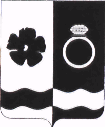 АДМИНИСТРАЦИЯ ПРИВОЛЖСКОГО МУНИЦИПАЛЬНОГО РАЙОНАПОСТАНОВЛЕНИЕ         от 27.08.2020 № 391-пОб утверждении муниципальной программы Приволжского муниципального района «Развитие дополнительного образования в сфере культуры в Приволжском муниципальном районе на 2021-2023» Руководствуясь статьей 179 Бюджетного кодекса Российской Федерации, Решением Совета Приволжского муниципального района от 22.11.2011 № 122 «Об утверждении Положения о бюджетном процессе в Приволжском муниципальном районе», постановлением  администрации Приволжского муниципального района от 04.04.2016 №192-п «Об утверждении порядка разработки, реализации и оценки эффективности муниципальных программ Приволжского муниципального района и  Приволжского городского поселения» администрация Приволжского муниципального района п о с т а н о в л я е т:1. Утвердить муниципальную программу Приволжского муниципального района «Развитие дополнительного образования в сфере культуры в Приволжском муниципальном районе на 2021-2023» (прилагается).2. Разместить настоящее постановление на официальном сайте администрации Приволжского муниципального района и опубликовать в информационном бюллетене «Вестник Совета и администрации Приволжского муниципального района».3. Постановление администрации Приволжского муниципального района от 27.08.2019 № 427-п «Об утверждении муниципальной программы Приволжского муниципального района «Развитие дополнительного образования в сфере культуры в Приволжском муниципальном районе на 2020-2022» считать утратившим силу.4. Контроль за выполнением постановления возложить на заместителя главы администрации Приволжского муниципального района по социальным вопросам Э.А.Соловьеву.5. Постановление вступает в силу с 01.01.2021.Глава Приволжскогомуниципального района                                                                    И.В.МельниковаПриложение к постановлению			администрации Приволжскогомуниципального района			от 27.08.2020 №390-пМуниципальная программа Приволжского муниципального района«Развитие дополнительного образования в сфере культуры в Приволжском муниципальном районе на 2021-2023»1. Паспорт Программы2. Анализ текущей ситуации в сфере реализации муниципальной ПрограммыРазработка муниципальной Программы «Развитие дополнительного образования в сфере культуры в Приволжском муниципальном районе на 2021-2023» (далее - Программа) вызвана необходимостью формирования и реализации приоритетных направлений МКУ «ОКМСиТ» в долгосрочной перспективе, обеспечения на муниципальном уровне системного подхода к решению вопросов развития дополнительного образования в сфере культуры в Приволжском муниципальном районе.  2.1. «Развитие дополнительного образования в Приволжском муниципальном районе»	Важную роль в процессе организованного взаимодействия подрастающего поколения с культурными традициями и ценностями играет система дополнительного образования в сфере культуры. В Приволжском районе дополнительным образованием в сфере культуры охвачено 9,3% от общего числа учащихся общеобразовательных школ. Учреждения дополнительного образования находятся в настоящее время в правовом поле Федерального закона от 29.12.2012 № 273-ФЗ «Об образовании в Российской Федерации» и в свете требований этого закона проводят активную подготовительную работу по переходу на предпрофессиональное обучение, включающую разработку учебных планов, лицензирование программ предпрофессионального обучения, внесение соответствующих изменений в уставы учреждений. Проблема образования в сфере культуры и искусства требуют комплексного решения, направленного на повышение качества образования услуг и модернизацию материально- технической базы. Для современного оснащения учебных кабинетов необходимо приобретение мебели, оргтехники, музыкальных инструментов, аудио и видеоаппаратуры, профессиональное художественное оборудование. В 2020 году Детской музыкальной школе г.Приволжска предоставлено из бюджета Ивановской области на капитальный ремонт здания в размере 21 378 473,68 рублей.Среди ключевых вопросов развития культуры - обеспеченность кадрами и их квалификация. Отсутствует кадровый резерв замещения руководящих должностей, не хватает специалистов молодого и среднего возраста. Сохранение и пополнение кадрового потенциала с каждым годом становится все сложнее. Но  директорами учреждений в летний период проведена работа по привлечению специалистов из художественной школы г.Иваново в МБУ ДО ДШИ г.Плеса, в МБУ ДО ДМШ г.Приволжска для преподавания привлечены студенты выпускных курсов из Ивановского музыкального училища и из Нижегородской государственной консерватории имени М.И.Глинки.3.Цели и ожидаемые результаты программы	Муниципальная целевая программа «Развитие дополнительного образования в сфере культуры в Приволжском муниципальном районе на 2021-2023» является инструментом реализации государственной культурной политики России и исходит из её основной задачи: обеспечение и защита конституционного права граждан Российской Федерации.Цель программы:1. Развитие дополнительного образования в сфере культуры в Приволжском муниципальном районе.В рамках реализации муниципальной Программы в 2021-2023 планируется решить следующие основные задачи:2. Развитие инфраструктуры и организационно - экономических механизмов, обеспечивающих максимально равную доступность услугами учреждений культуры.3. Модернизация образовательных программ в системах дополнительного образования детей, направленная на всестороннее развитие детей и достижение современного качества учебных результатов и результатов социализации.	Целевые показатели реализации программы	4. Ресурсное обеспечение муниципальной программыПримечание к таблице: информация по объемам финансирования Программ в 2021-2023 годов носит прогнозный характер и подлежит уточнению по мере формирования Программ на соответствующие годы.Приложение №1 к муниципальной программе«Развитие дополнительного образования в сфере культуры в Приволжском муниципальном районе на 2021-2023»Подпрограмма «Развитие дополнительного образования в Приволжском муниципальном районе»Паспорт подпрограммыКраткая характеристика сферы реализации подпрограммыНа территории Приволжского муниципального района действуют: Муниципальное бюджетное учреждение дополнительного образования Детская музыкальная школа г.Приволжска и Муниципальное бюджетное учреждение дополнительного образования Детская школа искусств г. Плёс. В образовательных учреждениях на 01.01.2020 года обучается 202 человека. В Приволжской музыкальной школе 122 человек, из них 52 человека по предпрофессиональной программе на бюджетной основе и 16 человек на платной основе, в Плесской школе искусств – 80 человек, из них по предпрофессиональной программе - 48 человек.В связи с введением федеральных стандартов для школ искусств, которые вступили в силу с сентября 2012 г., обучение в школе проводится по трем направлениям:1. Ранняя профориентация учащихся – введение и апробация предпрофессиональных общеобразовательных программ в области искусств; 2. Обще эстетическое развитие детей – обучение по дополнительным образовательным программам в области искусств; 3. Оказание платных образовательных услуг музыкальной и художественной направленности. С 2014 года в учреждениях дополнительного образования введены предпрофессиональные программы в области музыкального искусства: фортепиано, народные и струнные инструменты.В связи с введением с 01 сентября 2011 года новых СанПин 2.4.2 2821-10 «Санитарно-эпидемиологические требования к условиям обучения в общеобразовательных учреждениях» возрастают требования к созданию благоприятных условий для обеспечения полноценного образовательного процесса в учреждениях дополнительного образования. Коллективы школ находятся в постоянном творческом поиске. Ученики и преподаватели ведут активную концертно-просветительскую деятельность. Регулярно проводятся школьные, отчетные концерты, концерты, посвященные памятным датам.Школами подготовлены Лауреаты и Дипломанты региональных, российских и международных конкурсов. Многие из них, закончив ВУЗЫ, являются солистами ведущих коллективов России.С 21 марта 2020 года приостановилось очное посещение обучающимися, школы плавно перешли на технологии дистанционного обучения. Преподаватели по учебным дисциплинам проводили занятия согласно учебным программам по согласованному с родителями и обучающимися расписанию. Занятия проходили с помощью различных мессенджеров. По итогам результативной деятельности Приволжская музыкальная школа попала в национальный проект «Культура». Благодаря проекту «Культурная среда» национального проекта «Культура», целью которого является развитие художественного образования школ, посредством обновления парка музыкальных инструментов, приобретения современного оборудования, в детской музыкальной школе г. Приволжска появились новые и еще более эффективные возможности развивать у детей творческие способности. В июле 2019 года в детской музыкальной школе установлено интерактивное оборудование. Сегодняшние ученики хорошо ориентируются в цифровом мире, используя в повседневной жизни всевозможные гаджеты, поэтому такое устройство, как интерактивная доска, естественно и быстро вовлекает их в учебный процесс и активную работу, поскольку занятия становятся интересными, увлекательными. Для преподавателя уроки с применением интерактивной доски - это поиск новых подходов к обучению, стимуляция профессионального роста. Использование доски придаёт современный уровень, помогает активации творческого потенциала ребёнка, способствует воспитанию интереса к музыкальной культуре, создаёт хороший темп занятия. В 2019 году приобретен рояль «Николай Рубинштейн» стоимостью 1 264 782,10 рублей.В 2018 году из областного бюджета на реализацию мероприятий по укреплению материально технической базы и оснащению оборудованием детских школ искусств выделена субсидия в сумме 48 433 рубля. В 2019 году из федерального бюджета: на оснащение образовательных учреждений в сфере культуры и музыкальными инструментами, оборудованием и учебными материалами выделена субсидия в сумме 1 300 000 рублей, на создание виртуального концертного зала 980 000 рублей. Все эти денежные средства были успешно освоены.Основные направления реализации подпрограммы: - формирование эффективного управления инновационными процессами в ДМШ и ДШИ, позволяющими проводить проекты до режима активного функционирования; - усиление роли педагогического коллектива, способного работать в условиях реализации новых программ предпрофессионального образования; - усиление социального взаимодействия школ с родителями, другими учреждениями и организациями, заинтересованными в решении проблем музыкального и художественного воспитания детей; - сохранение традиции нравственно - эстетического и патриотического воспитания учащихся (в том числе через репертуар); - подготовка профессионально - ориентированных учащихся для дальнейшего продолжения образования в музыкальных и художественных учебных заведениях  за счёт: выявления одарённых детей в области музыкального искусства и их подготовки к возможному освоению образовательных программ среднего и высшего профессионального образования соответствующего профиля; обеспечения качеством, преемственности в реализации предпрофессиональных программ, являющихся основными условиями функционирования системы образования в области искусств; повышения привлекательности статуса творческих профессий; воспитания у детей любви к искусству;- создание современной образовательной среды для достижения поставленных целей;- модернизация образовательного процесса;- разработка и внедрение технологий дистанционного обучения;- обновление инструментальной базы, приобретение музыкальных инструментов (замена на новые высококачественные инструменты);- обновление учебного оборудования, методических фондов, приобретение мультимедийных средств;- ремонт помещений;- списание амортизированных музыкальных инструментов.3. Мероприятия подпрограммы  Ресурсное обеспечение4.Ожидаемые результаты реализации подпрограммыВыполнение мероприятий данной подпрограммы, при необходимом финансовом обеспечении, будет способствовать более широкому охвату обучающихся района системой дополнительного образования, более полному и гармоничному развитию их способностей. Большое внимание уделено повышению профессионального уровня педагогов дополнительного образования. Появится больше возможностей для организации выездов на мероприятия областного и всероссийского масштаба, повысится эффективность взаимодействия дополнительного образования с общеобразовательными школами и другими учреждениями культуры. Это позволит: - получить возможность для саморазвития каждому ребёнку, независимо от индивидуальных особенностей; - увеличить количество участников, победителей и призёров районных, областных, всероссийских и международных конкурсов и соревнований. Целевые показатели реализации подпрограммыНаименование программы и срок её реализации«Развитие дополнительного образования в сфере культуры в Приволжском муниципальном районе на 2021-2023»Перечень подпрограмм1. «Развитие дополнительного образования в Приволжском муниципальном районе»Куратор программыЗаместитель главы администрации по социальным вопросамНаименование администратора программыМуниципальное казённое учреждение «Отдел культуры, молодёжной политики, спорта и туризма» администрации Приволжского муниципального районаПеречень исполнителей программыМуниципальное казённое учреждение «Отдел культуры, молодёжной политики, спорта и туризма администрации Приволжского муниципального района»Муниципальное бюджетное учреждение дополнительного образования Детская музыкальная школа г.Приволжска;Муниципальное бюджетное учреждение дополнительного образования Детская школа искусств г. Плес.Цель программы:1.Развитие дополнительного образования в сфере культуры.Объём ресурсного обеспечения программы по годам её реализации в разрезе источников финансирования на 2021-2023 годаОбщий объём финансирования программы составляет – 18 665 620,20 рублейв том числе:2021 – 6 221 873,40 рублей; из них за счётфедерального бюджета – 0,00 рублей;областного бюджета – 0,00 рублей; районного бюджета – 5 715 873,40 рублей; средства от оказания платных услуг- 506 000,00 рублей.2022 – 6 221 873,40 рублей; из них за счёт областного бюджета- 0,00 рублей; Районный бюджет- 5 715 873,40 рублей; средства от оказания платных услуг- 506 000,00 рублей.2023 – 6 221 873,40 рублей; из них за счёт областного бюджета- 0,00 рублей; Районный бюджет- 5 715 873,40 рублей; средства от оказания платных услуг- 506 000,00 рублей.№ п/пНаименование показателяЕдиница измерения показателяЗначение индикатора по годамЗначение индикатора по годамЗначение индикатора по годамЗначение индикатора по годамЗначение индикатора по годам201920202021202220231.Открытие сайта в учреждениях дополнительного образования%1001001001001002.Повышение уровня удовлетворённости жителей района качеством предоставляемых услуг дополнительного образования в сфере культуры%90909090903.Доля выпускников, поступивших в высшие и средние учебные заведения по профилю%224 224.Доля учащихся, участников муниципальных, областных межрегиональных, международных и всероссийских конкурсов%8810885.Доля педагогических кадров, прошедших курсы повышения квалификации%1001001001001006.Повышение средней заработной платы педагогическим работникам дополнительного образования детей в сфере культуры и искусства до средней заработной платы учителей в Ивановской области  Руб.25 712,0623 755,20---№ п/пНаименование подпрограммы/источник ресурсного обеспечения2021(руб.)2022(руб.)2023(руб.)1.Программа, всего:6 221 873,406 221 873,406 221 873,40бюджетные ассигнования- федеральный бюджет0,000,000,00- областной бюджет0,000,000,00- районный бюджет5 715 873,405 715 873,405 715 873,4- средства от оказания платных услуг506 000,00506 000,00506 000,001.1Подпрограмм «Развитие дополнительного образования в сфере культуры в Приволжском муниципальном районе»6 221 873,406 221 873,406 221 873,40бюджетные ассигнования- федеральный бюджет0,000,000,00- областной бюджет0,000,000,00- районный бюджет5 715 873,405 715 873,405 715 873,40- средства от оказания платных услуг506 000,00506 000,00506 000,00Наименование подпрограммы  «Развитие дополнительного образования в Приволжском муниципальном районе»Срок реализации подпрограммы2021-2023Перечень исполнителей подпрограммыМуниципальное казённое учреждение «Отдел культуры, молодёжной политики, спорта и туризма администрации Приволжского муниципального района»Муниципальное бюджетное учреждение дополнительного образования Детская музыкальная школа г.Приволжска;Муниципальное бюджетное учреждение дополнительного образования Детская школа искусств г. Плес. Цели подпрограммы1. Сохранение и развитие системы дополнительного образования, поддержка творчески одаренных детей;2. Повышение качества и обеспечение доступности, предоставляемых услуг; 3. Создание благоприятных условий для деятельности, освоение новых форм и направлений деятельности, в том числе дистанционное обучение;4. Приведение зданий учреждений дополнительного образования в соответствие с санитарными и строительными нормами;5.Улучшение показателей предоставления муниципальной услуги в социальной сфере.Объем ресурсного обеспечения подпрограммы по годам ее реализации в разрезе источников финансирования на 2021-2023 годаОбщий объём финансирования программы составляет – 18 665 620,20 рублейв том числе:2021 – 6 221 873,40 рублей; из них за счётфедерального бюджета – 0,00 рублей;областного бюджета – 0,00 рублей; районного бюджета – 5 715 873,40 рублей; средства от оказания платных услуг- 506 000,00 рублей.2022 – 6 221 873,40 рублей; из них за счёт областного бюджета- 0,00 рублей; Районный бюджет- 5 715 873,40 рублей; средства от оказания платных услуг- 506 000,00 рублей.2023 – 6 221 873,40 рублей; из них за счёт областного бюджета- 0,00 рублей; Районный бюджет- 5 715 873,40 рублей; средства от оказания платных услуг- 506 000,00 рублей№ п/пНаименование мероприятийСодержание мероприятийИсполнительСроки1.Развитие дополнительного образования в Приволжском муниципальном районеОбеспечение деятельности муниципальных учреждений дополнительного образования в сфере культурыМБУ ДО Детская музыкальная школа г.Приволжска;МБУ ДО Детская  школа искусств г. Плес;2021-2023Оплата труда работникам муниципальных организаций дополнительного образования детей в сфере культуры в части установления стимулирующих выплат по поэтапному доведению средней заработной платы педагогическим работникам иных муниципальных организаций дополнительного образования детей до средней заработной платы по Ивановской областиМБУ ДО Детская музыкальная школа г.Приволжска;МБУ ДО Детская  школа искусств г. Плес.2021Организация платных услугМБУ ДО Детская музыкальная школа г.Приволжска;МБУ ДО Детская  школа искусств г. Плес.2021-2023Приведение зданий учреждений дополнительного образования в соответствие с санитарными и строительными нормамиМБУ ДО Детская музыкальная школа г.Приволжска;МБУ ДО Детская  школа искусств г. Плес; 2021-2023№ п/пНаименование подпрограммы2021(руб)2022(руб)2023(руб)Всего бюджетных ассигнований:6 221 873,406 221 873,406 221 873,401.Расходы на обеспечение деятельности (оказание услуг) муниципальных учреждений дополнительного образования в сфере культуры5 715 873,405 715 873,405 715 873,402.Средства из областного бюджета, всего:0,000,000,002.В том числе:- на оплату труда работникам муниципальных организаций дополнительного образования детей в сфере культуры в части установления стимулирующих выплат по поэтапному доведению средней заработной платы педагогическим работникам иных муниципальных организаций дополнительного образования детей до средней заработной платы учителей в Ивановской области0,000,000,003.Средства от оказания платных услуг506 000,00506 000,00506 000,00№ п/пНаименование показателяЕдиница измерения показателяЗначение индикатора по годамЗначение индикатора по годамЗначение индикатора по годамЗначение индикатора по годамЗначение индикатора по годам201920202021202220231.Увеличение доли культурно- досуговых учреждений и школ дополнительного образования в сфере культуры, имеющих свой сайт%1001001001001002.Повышение уровня удовлетворённости жителей района качеством предоставляемых услуг дополнительного образования в сфере культуры%90909090903.Доля выпускников, поступивших в высшие и средние учебные заведения по профилю%444224.Доля учащихся, участников муниципальных, областных межрегиональных, международных и всероссийских конкурсов%8810885.Доля педагогических кадров, прошедших курсы повышения квалификации%1001001001001006.Повышение средней заработной платы педагогическим работникам дополнительного образования детей в сфере культуры и искусства до средней заработной платы учителей в Ивановской области  руб.25 712,0625 755,20---